LED冷光源规格参数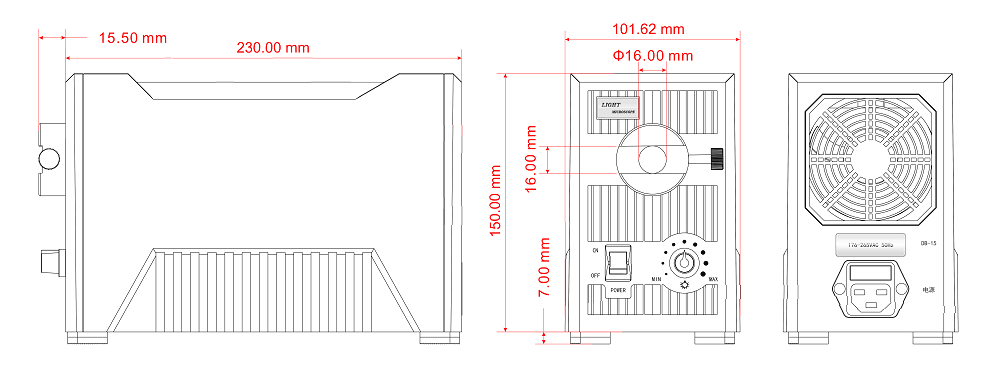 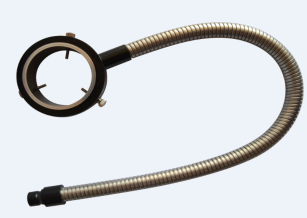 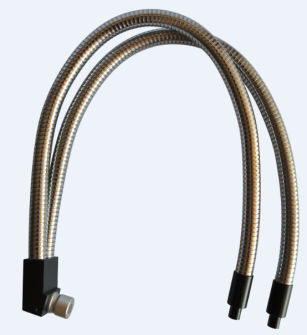 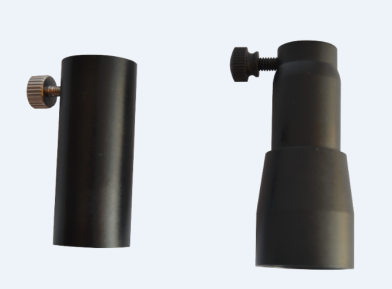 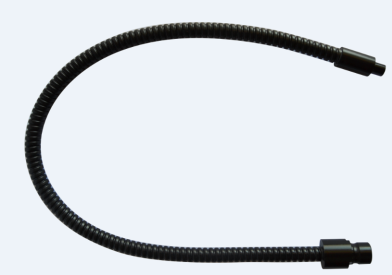 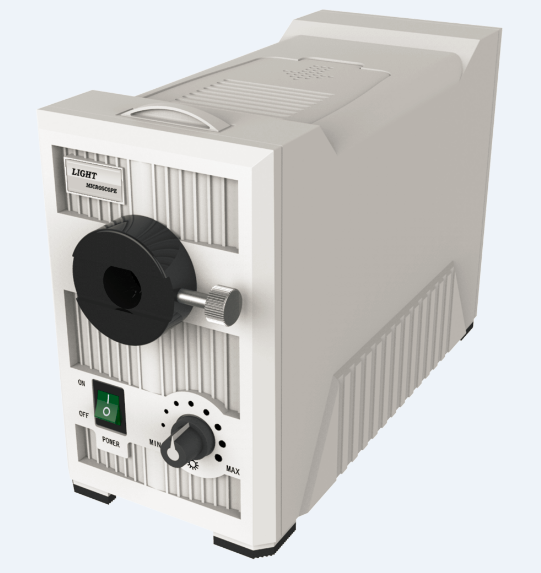 产品型号LGY-10LGY-20LGY-30输入电压AC85V-265V  50-60HzAC85V-265V  50-60HzAC85V-265V  50-60Hz功耗10W20W30W平均照度60000Lx90000Lx150000Lx相当于100W卤素灯相当于150W卤素灯相当于250W卤素灯LED寿命30000H30000H30000H色温6000K(3000K,4500K规格可定做)6000K(3000K,4500K规格可定做)6000K(3000K,4500K规格可定做)散热方式外壳外壳+静音风扇外壳+静音风扇主机净重2.2kg2.4kg2.5kg主机尺寸245(L) X 101(W) X 157（H）mm245(L) X 101(W) X 157（H）mm245(L) X 101(W) X 157（H）mm外箱尺寸290(L) X 228(W) X 255（H）mm290(L) X 228(W) X 255（H）mm290(L) X 228(W) X 255（H）mm